Naam				...............................................................................Halve snipperdag(en)	datum:.....................................................................Hele snipperdag(en)		datum:.....................................................................Met vakantie			van.............. t/m  ..............Aangevraagd op		..............									………………………									handtekening aanvragerAkkoord bevonden op	...................................Akkoord bevonden door	...................................		……………………..									handtekening	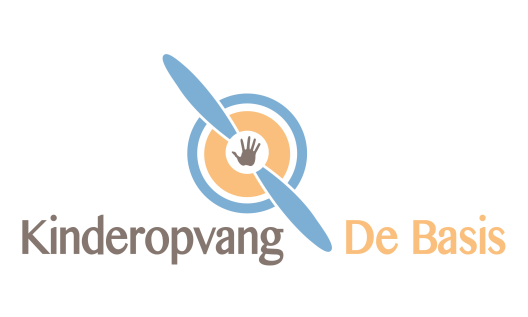 AANVRAAGFORMULIERV E R LO F  2 0 1 8